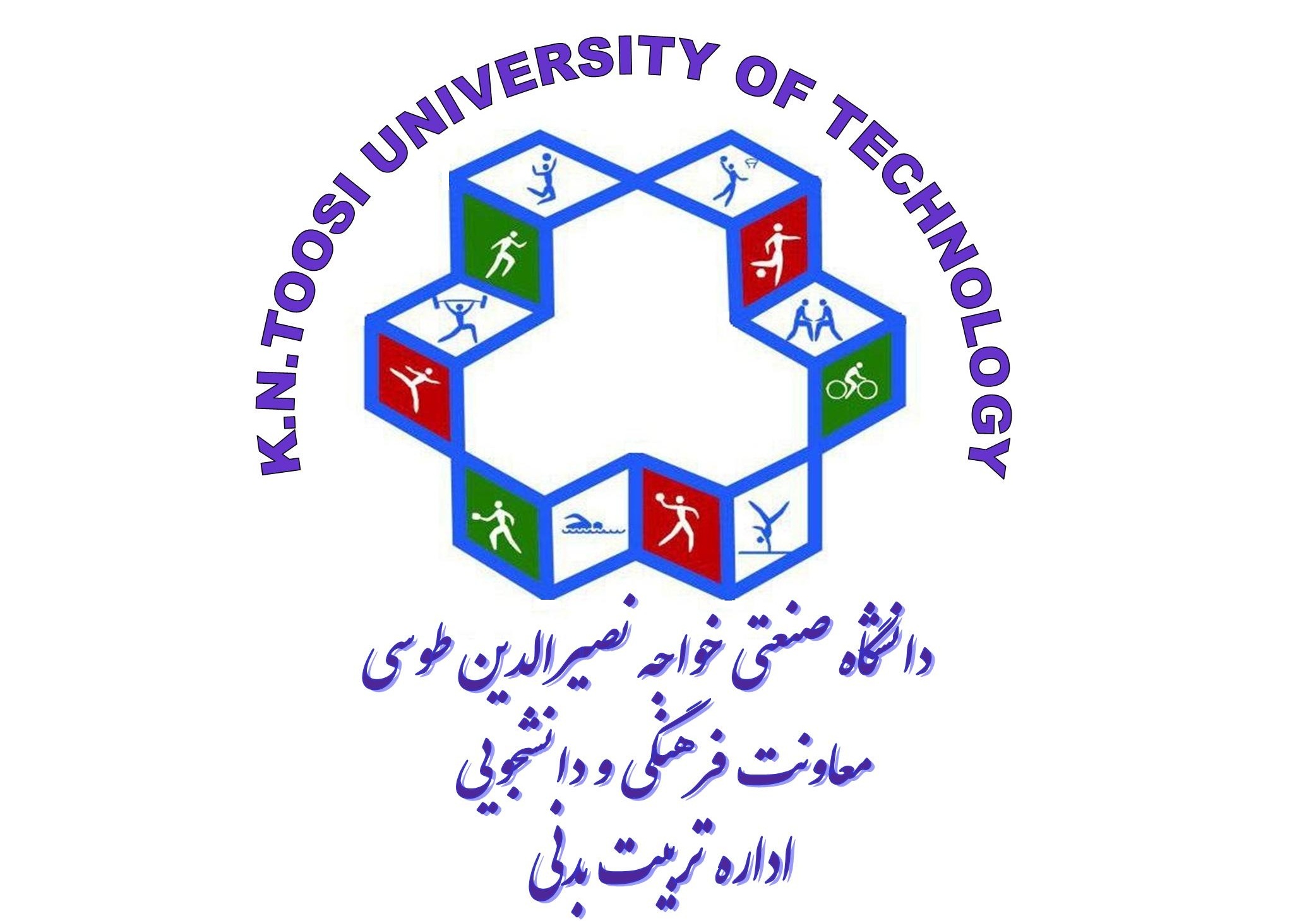                              آلبوم عکس اعضای تیم ............................. مسابقات فوتسال دانشجویان پسر دانشگاه                                                                                                 مهر و امضاء رئیس پردیس/ واحد مربوطه :                                                                                                      نام و نام خانوادگی و امضاء سرپرست :نام و نام خانوادگی :           شماره دانشجویی :مقطع تحصیلی :                                                             رشته تحصیلی :                                                                              شماره تماس :     ایمیل :                                                          بازیکن    نام و نام خانوادگی :           شماره دانشجویی :مقطع تحصیلی :                                                             رشته تحصیلی :                                                                              شماره تماس :     ایمیل :                                                              بازیکن                                              نام و نام خانوادگی :           شماره دانشجویی :مقطع تحصیلی :                                                             رشته تحصیلی :                                                                              شماره تماس :                                 ایمیل :                                                            بازیکن                                              نام و نام خانوادگی :           شماره دانشجویی :مقطع تحصیلی :                                                             رشته تحصیلی :                                                                              شماره تماس :     ایمیل :                                                              بازیکن                                              نام و نام خانوادگی :           شماره دانشجویی :مقطع تحصیلی :                                                             رشته تحصیلی :                                                                              شماره تماس :                                 ایمیل :                                                            بازیکن                                              نام و نام خانوادگی :           شماره دانشجویی :مقطع تحصیلی :                                                             رشته تحصیلی :                                                                              شماره تماس :                                 ایمیل :                                                                بازیکن                                              نام و نام خانوادگی :           شماره دانشجویی :مقطع تحصیلی :                                                             رشته تحصیلی :                                                                              شماره تماس :                                 ایمیل :                                                             بازیکن                                              نام و نام خانوادگی :           شماره دانشجویی :مقطع تحصیلی :                                                             رشته تحصیلی :                                                                              شماره تماس :                                 ایمیل :                                                              بازیکن                                              نام و نام خانوادگی :           شماره دانشجویی :مقطع تحصیلی :                                                             رشته تحصیلی :                                                                              شماره تماس :                                 ایمیل :                                                           بازیکن                                               نام و نام خانوادگی :           شماره دانشجویی :مقطع تحصیلی :                                                             رشته تحصیلی :                                                                              شماره تماس :                                 ایمیل :                                                               بازیکن                                              نام و نام خانوادگی :           شماره دانشجویی :مقطع تحصیلی :                                                             رشته تحصیلی :                                                                              شماره تماس :                                 ایمیل :                                                            بازیکن نام و نام خانوادگی :           شماره دانشجویی :مقطع تحصیلی :                                                             رشته تحصیلی :                                                                              شماره تماس :                                 ایمیل:                                                              بازیکن 